Publicado en Madrid el 17/06/2021 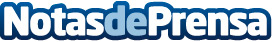 La solución española SILO, "el cerebro" para la Gestión de Almacenes creada por DXC Technology, incorporará IA y ya se exporta a Europa y AméricaSILO nació hace 30 años en España para dar servicio a General Motors. Fue una de las primeras soluciones de gestión logística de almacén paquetizadas del sector. Es el sistema central que gobierna la recepción de mercancías, su almacenamiento y el envío de pedidos, sincronizando personas y máquinas tanto en mega almacenes como en los de tamaño medioDatos de contacto:María Guijarro622836702Nota de prensa publicada en: https://www.notasdeprensa.es/la-solucion-espanola-silo-el-cerebro-para-la Categorias: Nacional Inteligencia Artificial y Robótica Logística E-Commerce Consumo http://www.notasdeprensa.es